GUÍA DE ACTIVIDADES N°3“LOS MICROORGANISMOS QUE VIVEN CONMIGO”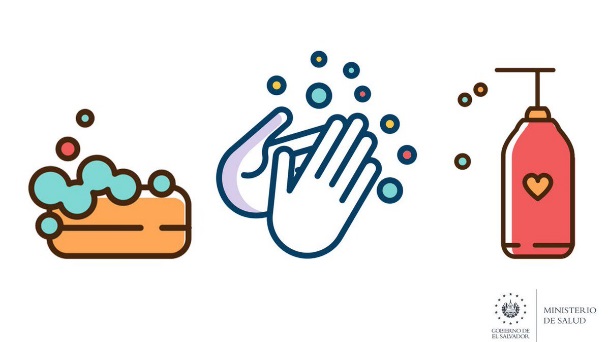 ACTIVIDAD A DESARROLLAR: Responda brevemente las siguientes interrogantes utilizando su texto de estudio en sus páginas 46 y 47 o su guía de contenidos. a.- ¿Qué es una enfermedad infectocontagiosa?……………………………………………………………………………………………………………………………………………………………………………………………………………………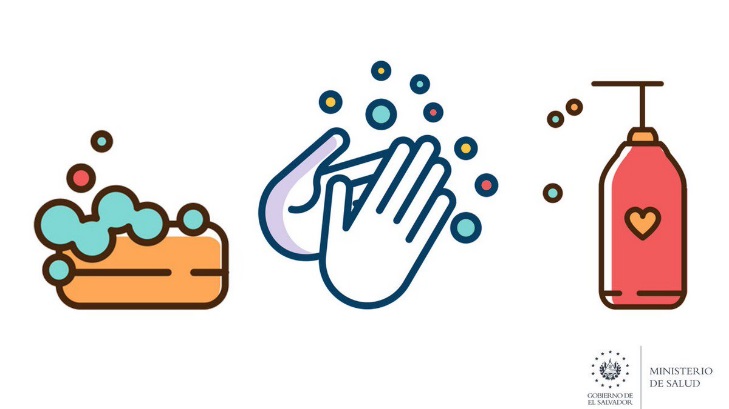 b.- Mencione al menos 3 microorganismos que causan enfermedades infectocontagiosas.…………………………………………………………………………………………………………………………………………………………………………c.- ¿Qué microorganismo causa el resfrío común?……………………………………………………………………………………………………………………………………………………………………………………………………………………d.- ¿Cómo se produce el contagio del resfrío común? y ¿Cómo se previene?……………………………………………………………………………………………………………………………………………………………………………………………………………………………………………………………………………………………………………………………...e.- Elabore una ficha informativa que contenga las principales características del resfrió común (formas de contagio, síntomas, duración de la enfermedad, tratamiento, etc.) utilice su creatividad y materiales que tenga en su hogar. Ejemplo: 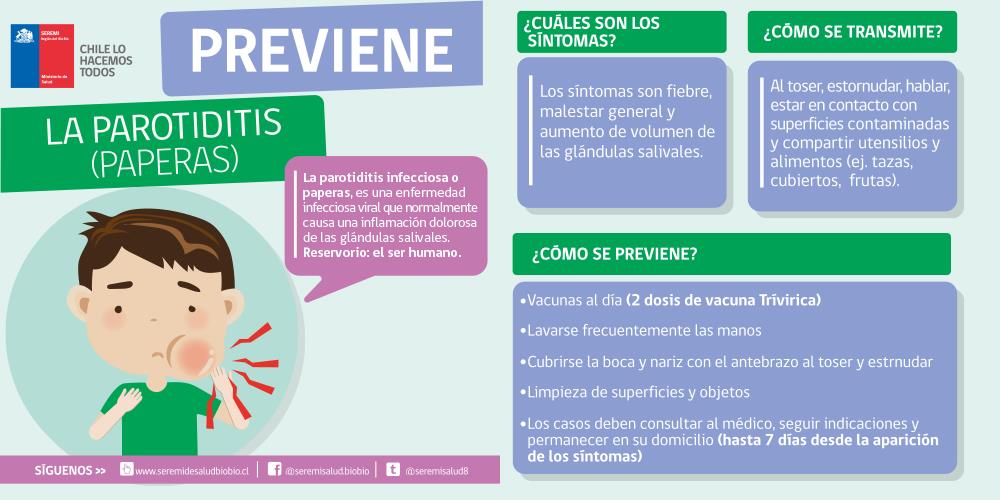 ASIGNATURA: Ciencias para la CiudadaníaCURSO:  3° medioPROFESOR(A): Franchesca GajardoNombre:Nombre:Correo: fran_1224@hotmail.comFecha de entrega: 17 de junio, 2020.Fecha de entrega: 17 de junio, 2020.Correo: fran_1224@hotmail.comINSTRUCCIONES:Escriba su nombre y fecha.                      Lea atentamente las instrucciones, si no le queda claro, lea las veces que lo necesite.Utilice destacador, marcando lo que necesite para responder.Responda utilizando lápiz pasta, negro o azul. No use lápiz grafito.Escriba claro, así leeremos mejor sus respuestas.Con el 60% de la evaluación buena obtiene un 4.0.Ahora empiece a trabajar. ¡Éxito!INSTRUCCIONES:Escriba su nombre y fecha.                      Lea atentamente las instrucciones, si no le queda claro, lea las veces que lo necesite.Utilice destacador, marcando lo que necesite para responder.Responda utilizando lápiz pasta, negro o azul. No use lápiz grafito.Escriba claro, así leeremos mejor sus respuestas.Con el 60% de la evaluación buena obtiene un 4.0.Ahora empiece a trabajar. ¡Éxito!INSTRUCCIONES:Escriba su nombre y fecha.                      Lea atentamente las instrucciones, si no le queda claro, lea las veces que lo necesite.Utilice destacador, marcando lo que necesite para responder.Responda utilizando lápiz pasta, negro o azul. No use lápiz grafito.Escriba claro, así leeremos mejor sus respuestas.Con el 60% de la evaluación buena obtiene un 4.0.Ahora empiece a trabajar. ¡Éxito!